Publicado en Madrid el 13/03/2020 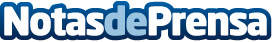 Los túneles de viento Windoor convierten a un padre en un superhéroeRegalos last minute día del padre: Compra online, regalar un vale de un bautismo de vuelo y disfrutarlo en los próximos 6 mesesDatos de contacto:Bárbara Blanco630824643Nota de prensa publicada en: https://www.notasdeprensa.es/los-tuneles-de-viento-windoor-convierten-a-un Categorias: Sociedad Entretenimiento Otros deportes http://www.notasdeprensa.es